Materialliste 1e Klasse 			Juli 2015Federpennal:3 Bleistifte (Nr.2)gute Filz- und FarbstifteRadiergummi Dosenspitzerkurzes und langes Lineal 1 wasserlöslicher FolienstiftMalmaterialien:Wachsmalkreiden (wasserfest)Wasserfarben Malhemd (mit passenden Ärmeln)1 Zeichenblock A3 *1  Borstenpinsel Nr. 16 *; Haarpinsel Nr. 8, 14 und 16 *1 Uhu-Stic mittelgroß*1 SchereHefte:1 x Formati S.2;  1x Formati S.1; 1 x Formati R.1; 1x Formati C1;1 x Formati W.3 + jeweils durchsichtiger Heftschoner 1 xFomati C8 mit durchsichtigen Umschlag 1 x Heftmappe oder „Heftbox“ (Hausübungsmappe mit „breitem Rücken“, damit dicke Bücher Platz haben)1 x Ordner DIN A4; 1 x  gelber SchnellhefterWerken:1 Werkkoffer gefüllt mit : 1 flüssiger Kleber, 1 Uhustic, 1 Schere, 2 Wollknäuel Sonstiges:Hausschuhe mit gutem, rutschfestem Profil + PatschensackerlTurnbekleidung + TurnsackerlTurnschuhe (helle Sohle) – für draußen und drinnen geeigneteventuell Turnpatschen1 Stoffserviette ca. A3 Format (als Tischset fürs Jausnen)Bitte beschriften Sie alle Materialien (auch Stifte im Federpennal, Hausschuhe usw.) mit dem Namen Ihres Kindes!Ich wünsche Ihnen und Ihrem Kind viel Spaß beim Aussuchen der Schulsachen!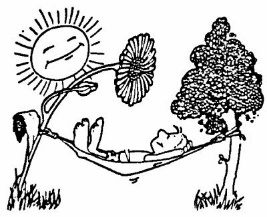 Einen feinen Sommer für Sie und Ihre Familie,                   Alexandra Metti* Diese Materialien bitte nicht mit dem Namen Ihres Kindes beschriften!